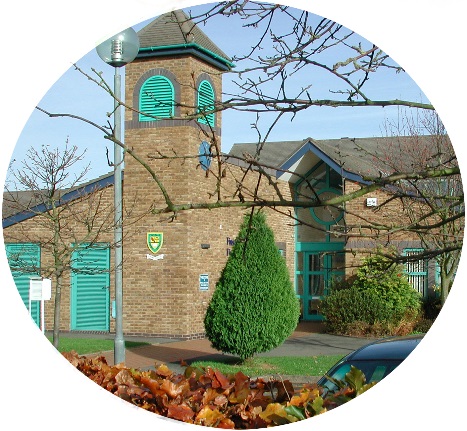 Carnforth Road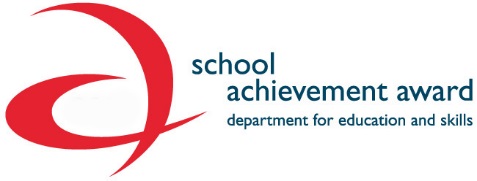 BROMSGROVEWorcestershire B60 2HSTel: 01527 872938E-mail office@finstallfirst.co.uk      Web Site www.finstallfirst.co.uk HEADTEACHER: Mr Stuart Evans			8th May 2018Year 4 Newsletter May 2018Dear Parents,4J Maths GroupThe children who have their Maths lesson with Miss James will be going out in the morning for their Maths lesson at 11:00am accompanied by Miss James and Miss Sallis.  They will be completing a traffic survey on the bridge over the A38.  This will inform them of data they will need over the course of the week when presenting data in bar graphs and time graphs.  Please ensure your child has a water-proof coat in case of poor weather.  On the other hand, please ensure they have had sun cream applied and that they have a sun hat in school if the weather continues to be nice.  Year 4 TestsIn the last week of this half term, the children will be given their Year 4 Spelling tests and Maths Tests.  The children will be preparing for these over the next couple of weeks.  To support them, we are sending home the list of Year 3 and 4 spellings which you may like to test them on.  On the website, we have also put all of the spellings the children have had over the past year in case they would like to revisit these.  The children are also able to bring their spelling books home if you feel this may be beneficial to see what spellings the children have struggled with in the past tests. In regards to Maths, please keep practising the children’s multiplication tables with them (Times table rock stars is helpful!) and the four methods of calculation; addition, subtraction, multiplication and division.  The Reading and Grammar tests will be completed after half term.  Bell-boating Journey on Thursday 10.5.18 Please remember that all of the children will need to bring a packed lunch on this day.  Year 4 Play AuditionsBefore Malvern, the children were given the opportunity to tell us what sort of part they would like in our end of year play.  Any child who wished to have a speaking part was given a small section of script to take home to practise ready for an audition on 15th May.  The Year 4 teachers will be taking out small groups of children at a time to read part of this script as an audition.  We have informed the children we are looking for confident, clear speakers and if they wish to have a bigger part, some improvisation of acting would also be nice to see.  If any children have misplaced this script, we have spares available.   Malvern MedicinesIf you haven’t done already, please collect any medicines from the office that we took away with us to Malvern.Yours sincerely,Miss James and Miss Morton Year 4 Teachers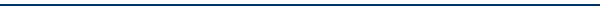 We care, we share, we learn and achieve